Funzioni definite per casi in matematica. Verifica1. Quale fra le seguenti definizioni è corretta?.......A. x = numero x senza il segno.	B. 	C. 	D. x =  x2. I grafici qui sotto rappresentano le seguenti funzioni.A. 	B. y = x – 1 	C. y = x 	D. y = x  	E. 	F. y = x +x Associa ad ogni grafico la corrispondente funzione, di cui precisare il DominioFunzione …….Dominio …….Funzione …….Dominio …….Funzione …….Dominio …….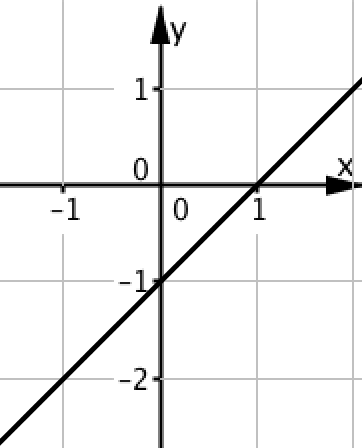 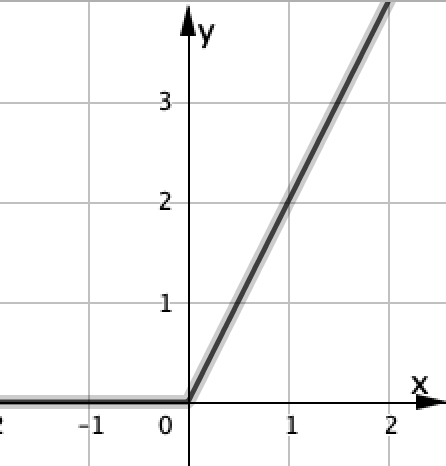 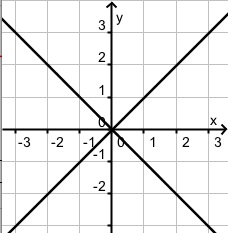 Funzione …….Dominio …….Funzione …….Dominio …….Funzione …….Dominio …….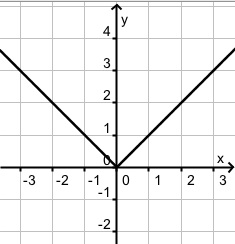 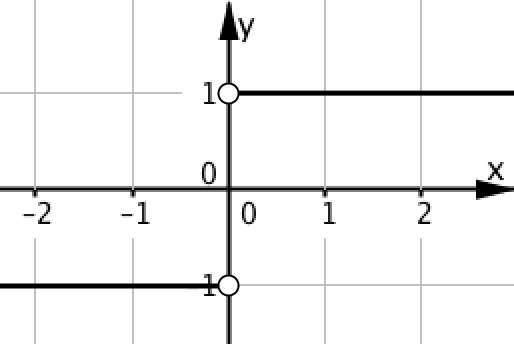 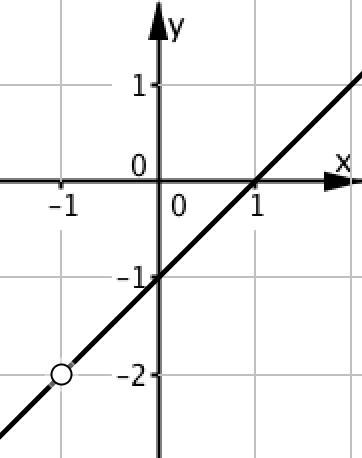 